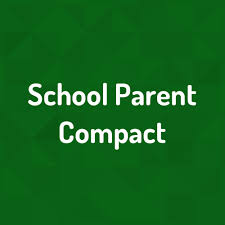 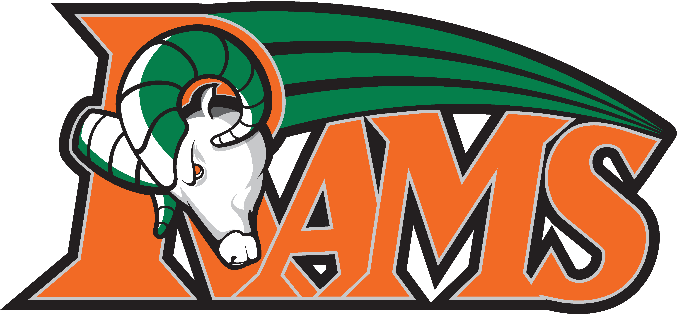 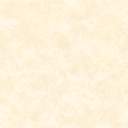 .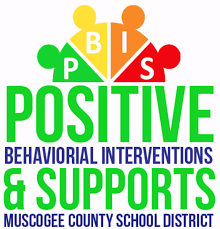 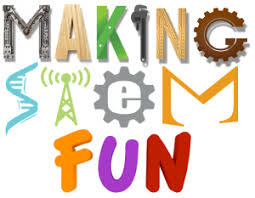 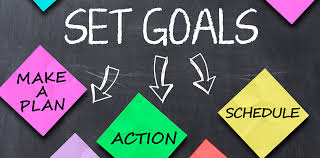 